Војводе Момчила број 10-12-16,   тел: 051/433-620 На основу члана 90., члана 70.став 1. и 3. и 6.Закона о јавним набавкама Босне и Херцеговине (Службени гласник  БиХ бр.39/14),  Правилника о  поступку директног споразума  Центра број:626/18 и члана 33. Статута Центра за развој пољопривреде и  села, у поступку јавне набавке роба „Набавка тракторских гума и ауто  гума“ , Директор Центра, доноси:О  Д  Л  У  К  У1. Прихвата се приједлог представника Центра, о избору најповољнијег понуђача за набавку роба „Набавка тракторских гума и ауто  гума“, путем директног споразума број: 1231/2021.  2. „AUTOCENTAR-MERKUR“  д.о.о. Бања Лука, бира се у поступку јавне набавке број: 1231/2021. Понуђач је понудио цијену   у износу од 5.783,00 КМ без ПДВ-а    односно 6.766,11 КМ са ПДВ-ом.3. Уговорни орган закључиће уговор са изабраним понуђачем, под условима утврђеним у позиву за достављање понуда и понудом  понуђача број:21-011-002880 /2021 од   20.09.2021.године, достављене од стране изабраног понуђача. 4. Ова одлука је коначна  и ступа на снагу  даном доношења. Образложење: Центар за развој пољопривреде и села Бања Лука,  провео је поступак директног споразума  број:1231/2021 за избор најповољнијег понуђача за набавку роба:„Набавка тракторских гума и ауто  гума“,  по Одлуци Директора број:1230/21-О  од 16.09.2021.године. Критериј за избор најповољнијег понуђача  је најнижа цијена.Позив за достављање понуда, упућен је понуђачу   „AUTOCENTAR-MERKUR“  д.о.о. Бања Лука дана  16.09.2021.године путем поште.Процијењена вриједност јавне набавке,  до 6.000,00  без ПДВ-а.Дана 23.09.2021.године у 12:15 часова представник Центра за село је извршио отварање понуде и том приликом констатовао да је пристигла понуда добављача „AUTOCENTAR-MERKUR“  д.о.о. Бања Лука   са понуђеном цијеному износу од  5.783,00 КМ без ПДВ-а    односно 6.766,11 КМ са ПДВ-ом.С обзиром да је понуђач доставио понуду у складу са условима  из позива за достављање понуда то ће уговорни орган прихватити приједлог предсатвника  Центра и одлучити као у диспозитиву ове Одлуке. Достављено: Понуђачу			                                                         ДИРЕКТОР Евиденција                                                                   Драшко Илић, дипл.екон.Архива                                                                                 __________________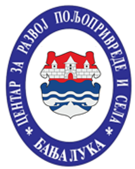 ЦЕНТАР ЗА РАЗВОЈ ПОЉОПРИВРЕДЕ И СЕЛАБАЊА ЛУКА                   Број: 1269/21-ОЦЕНТАР ЗА РАЗВОЈ ПОЉОПРИВРЕДЕ И СЕЛАБАЊА ЛУКА               Датум:23.09.2021.год.